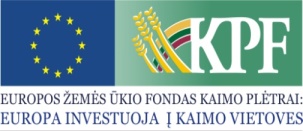 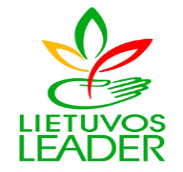 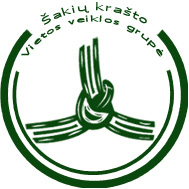 „Vietos projektų pareiškėjų ir vykdytojų mokymas, įgūdžių įgijimas“(Nr. LEADER-19.2-SAVA-3)PARAIŠKŲ RINKIMAS, LĖŠOS:Paraiškų rinkimas nuo 2019 m. kovo 08 d. 8.00 val. iki 2019 m. balandžio 12 d. 15.00 val. Skiriama VPS paramos lėšų suma 39 726,13 Eur.Parama vienam vietos projektui įgyvendinti -  iki 10 000,00 Eur, intensyvumas -100 proc.Finansavimo šaltiniai: EŽŪFKP ir Lietuvos Respublikos valstybės biudžeto lėšos.GALIMI PAREIŠKĖJAI:Šakių rajone registruotos ir VVG teritorijoje veiklą vykdančios kaimo bendruomenės ir kitos nevyriausybinės (jaunimo, sporto, kultūros ir kt.) organizacijos, viešosios įstaigos.PARAMA TEIKIAMA:Vietos projektų pareiškėjų ir projektų vykdytojų kompetencijos ugdymas: supažindinimas su gerąja šalies ir užsienio patirtimi, žinių ir įgūdžių suteikimas projektų rengimo, įgyvendinimo, tęstinumo  užtikrinimo    srityje, apmokymas naudotis įsigyta technika, įrengimais, tenkinami kiti vietos projektų pareiškėjų mokymosi poreikiai, kurie yra susiję su    dalyvavimu įgyvendinant VPS.KITOS SĄLYGOS:Pareiškėjas turi nemažiau  kaip 30 narių (netaikoma viešosioms įstaigoms).Projektas įgyvendinamas be partnerių.Mokymai turi vykti Lietuvos Respublikos teritorijoje.ATRANKOS KRITERIJAI IR BALAI: (Mažiausiai privalomas surinkti balų skaičius- 60).Projektas skirtas tų vietos projektų pareiškėjų, vykdytojų ir naudos gavėjų kompetencijai tobulinti, kurie rengdami ir/arba įgyvendindami projektą įsipareigoja kurti darbo vietas-  15 balų.MOKYMŲ TEMŲ SKAIČIUS:Mokymo renginiai organizuojami pagal 10 ir daugiau skirtingų mokymo temų-20 balų.Mokymo renginiai organizuojami pagal 7-9 skirtingas mokymo temas -15 balų;Mokymo renginiai organizuojami pagal 4-6 skirtingas mokymo temas -10 balų.VIENŲ MOKYMŲ METU APMOKAMŲ DALYVIŲ SKAIČIUS: Mokymo procese dalyvauja 25 ir daugiau dalyvių  -20 balų;   Mokymo procese dalyvauja 20 – 24 dalyviai – 15 balų;Mokymo procese dalyvauja  15 – 19 dalyvių -10 balų.DIDESNIS APMOKYTŲ ASMENŲ SKAIČIUS IKI 40 METŲ:Mokymo procese dalyvauja 10 ir daugiau dalyvių iki 40 metų (imtinai) -20 balų; Mokymo procese dalyvauja 6-9 dalyviai iki 40 metų (imtinai) -15 balų;Mokymo procese dalyvauja 3-5 dalyviai iki 40 metų (imtinai) -10 balų.MOKYMŲ TEMOS SUSIJUSIOS SU INOVACIJŲ TAIKYMU  VVG TERITORIJOJE- 15 balų.PAREIŠKĖJAS TURI PATIRTIES MOKYMŲ ORGANIZAVIME ARBA PROJEKTŲ RENGIME IR ĮGYVENDINIME - 10 balų.    PROJEKTO ĮĮGYVENDINIMO LAIKOTARPIS – 24 MĖNESIAI  NUO  PARAMOS SUTARTIES PASIRAŠYMO DIENOS.Konsultacijos teikiamos:  Šakių krašto vietos veiklos grupės būstinėje adresu: Gimnazijos g. 1, LT-71115 Šakiai ir  tel. 8-345-42275 arba el. paštu sakiuvvg@gmail.comDokumentai, susiję su  III kvietimo paraiškų teikimu, patalpinti Šakių krašto VVG  svetainėje  www.sakiukrastovvg.lt